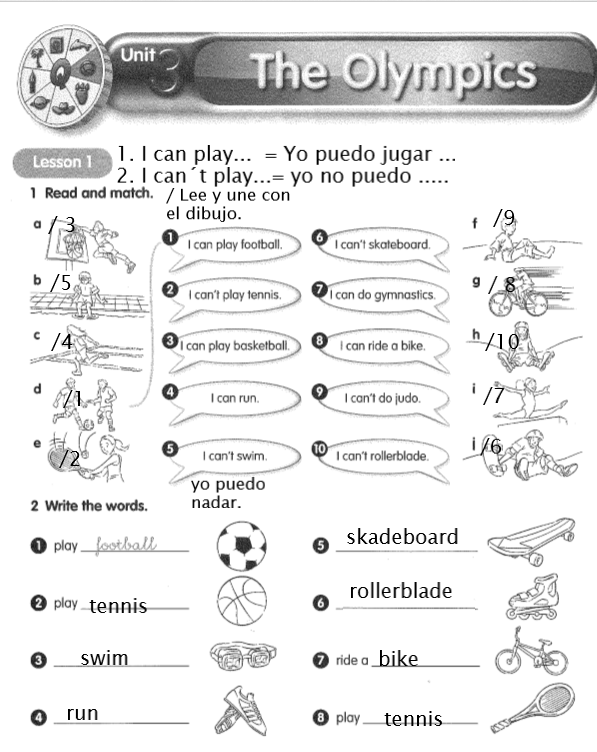 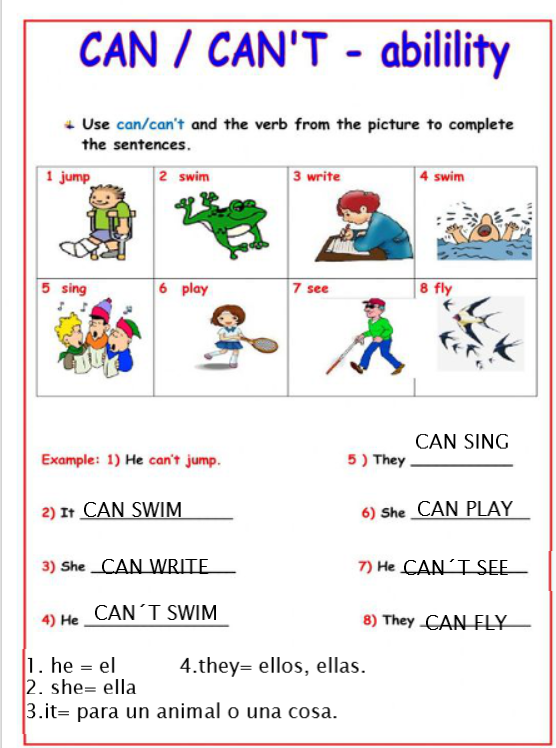 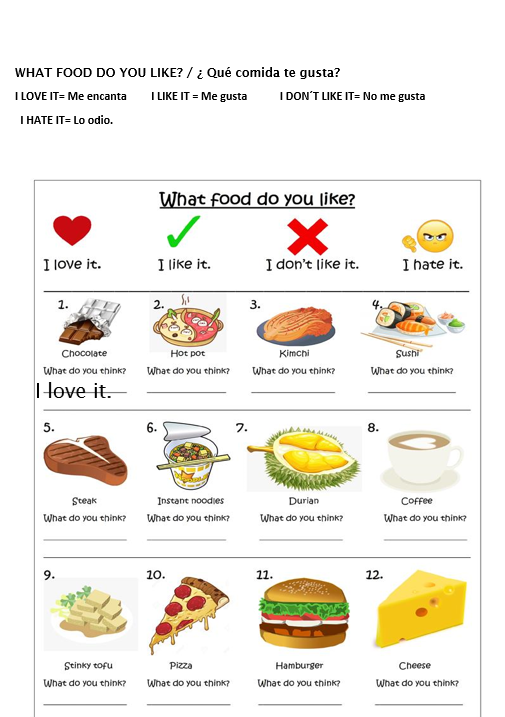 Finish.YOUR CHOICE / TU ELECCIÓN.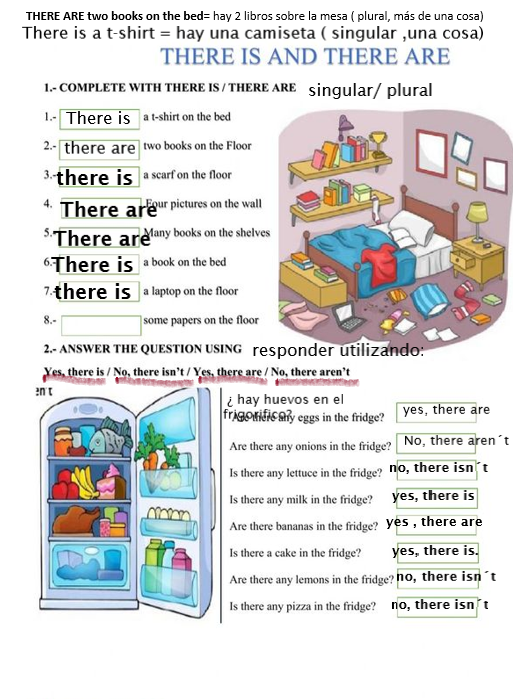 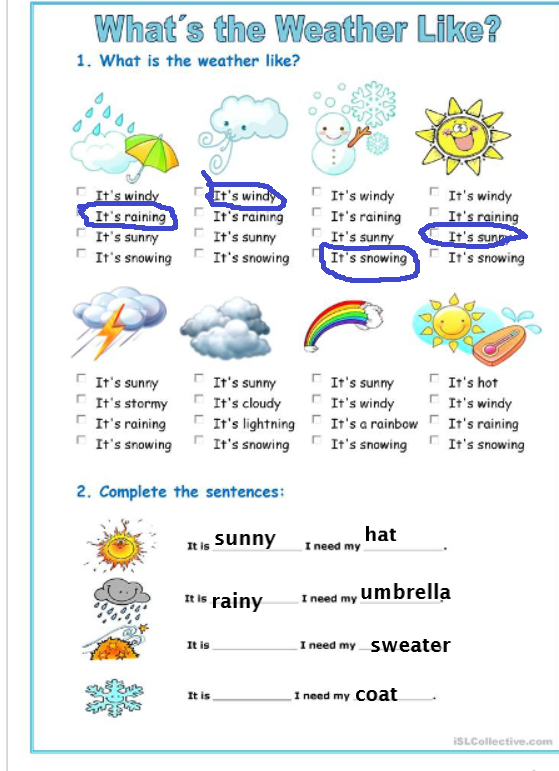 Finish the exercise / terminar el ejercicio.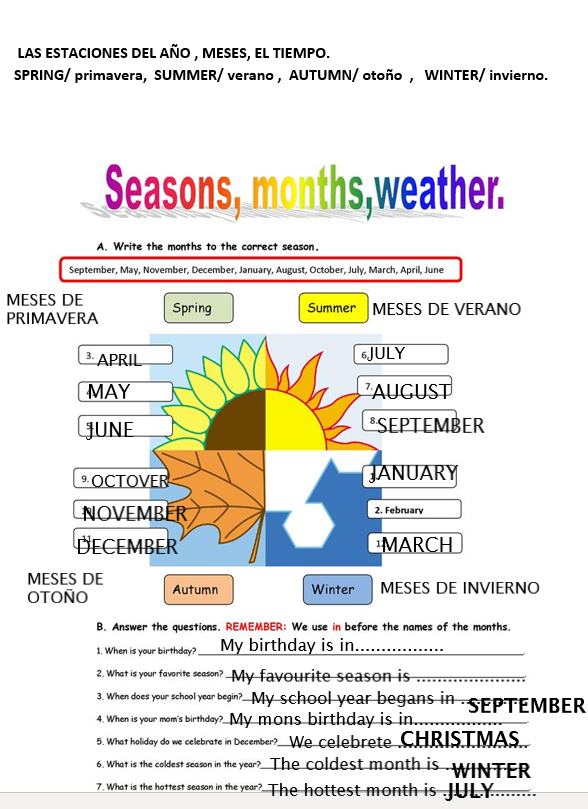 FINISH THE EXERCISE/ TERMINAR EL EJERCICIO.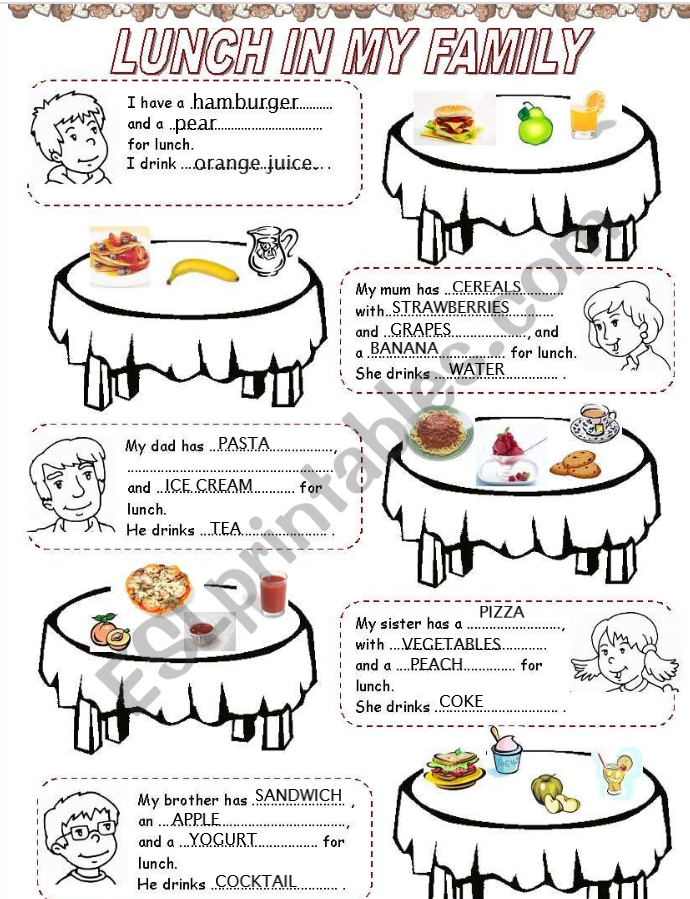 YO TOMO/ COMO UNA HAMBURGESA Y UNA PERA PARA COMER.  YO BEBO ZUMO DE NARANJA.MI MADRE TOMA/ COME CEREALES CON FRESAS  ,UVAS Y UN PLATANO PARA COMER . ELLA BEBE AGUA.….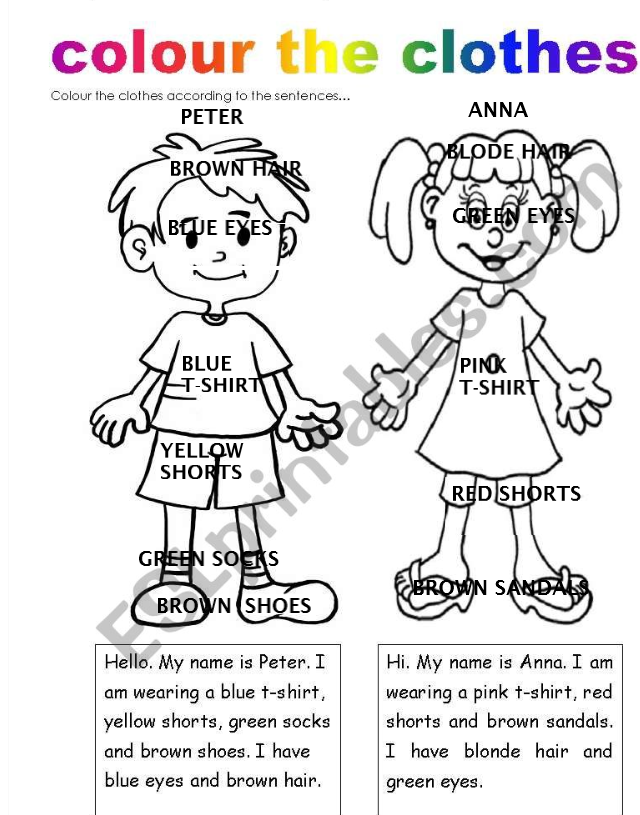 BLONDE HAIR = PELO RUBIO.COLOUR THEM/ PINTALOS.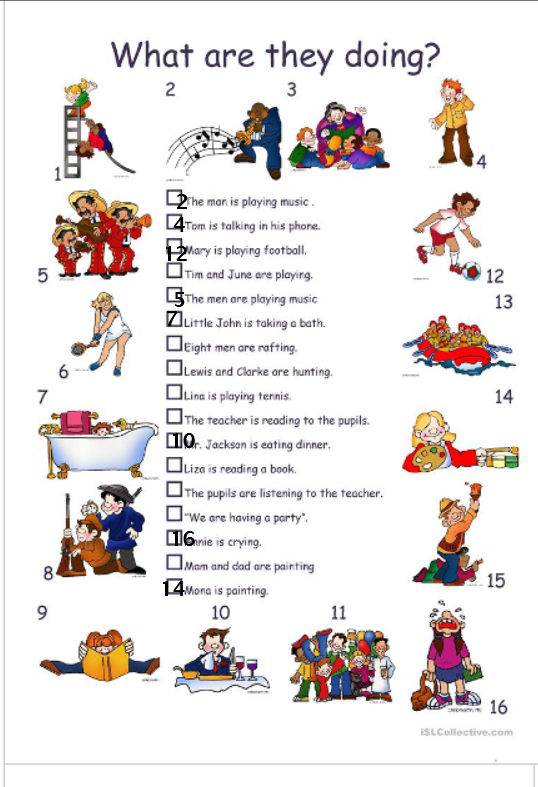 FINISH THE EXERCISE/ TERMINA.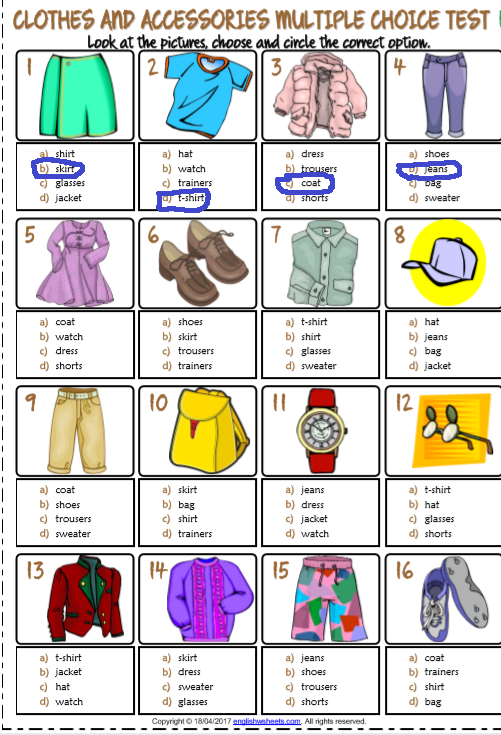 FINISH THE EXERCISE/ TERMINAR.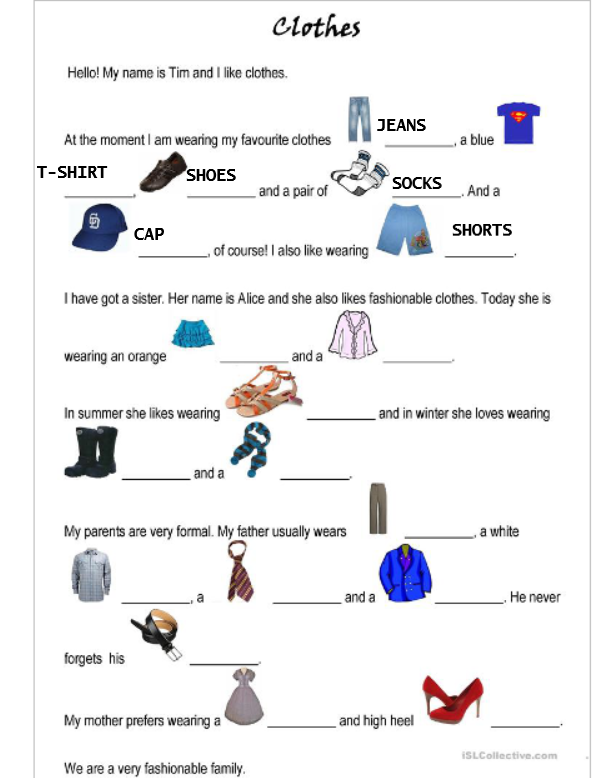 FINISH THE EXERCISE/ TERMINAR.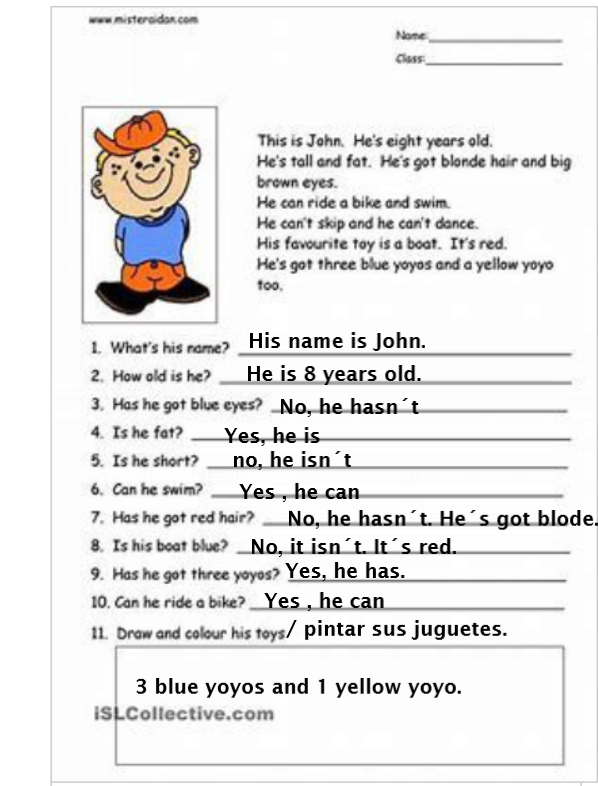 Draw his toys/ Dibujar en el rectángulo sus juguetes( yoyos).